My Appointment Schedule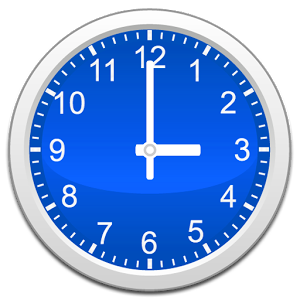 TimePartner1:002:003:004:005:006:007:008:009:0010:0011:0012:00